Publicado en  el 11/04/2014 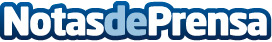 Fagor Ederlan e Infun sellan un acuerdo para la implantación de una nueva planta en ChinaLa nueva joint venture iniciará su actividad durante este año y estará especializada en la mecanización de componentes metálicos para el sector de Automoción.Datos de contacto:Corporación MONDRAGONNota de prensa publicada en: https://www.notasdeprensa.es/fagor-ederlan-e-infun-sellan-un-acuerdo-para_1 Categorias: Otras Industrias http://www.notasdeprensa.es